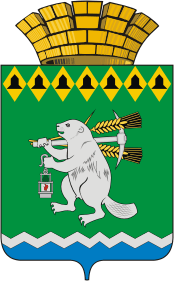 Дума Артемовского городского округаV созывРЕШЕНИЕОт				    		                   			             № О внесении изменений в решение Думы Артемовского городского округа от 31.08.2012 № 135 «О квалификационных требованиях для замещения должностей муниципальной службы в органах местного самоуправления Артемовского городского округа»В целях приведения муниципальных правовых актов Артемовского городского округа в соответствие с действующим законодательством, в соответствии   с   частью   2   статьи   9   Федерального   закона   от   02.03.2007  № 25-ФЗ «О муниципальной службе в Российской Федерации», подпунктом 2 статьи 6, статьей 8 Закона Свердловской области от 29.10.2007 № 136-ОЗ «Об особенностях муниципальной службы на территории Свердловской области», статьями 23 и 42 Устава Артемовского городского округа, Дума Артемовского городского округаРЕШИЛА:1. Внести изменения в квалификационные требования для замещения должностей муниципальной службы в органах местного самоуправления Артемовского городского округа, установленные решением Думы Артемовского городского округа от 31.08.2012 № 135 (с изменениями, внесенными решением Думы Артемовского городского округа от 05.02.2015 № 595), изложив их в следующей редакции (Приложение).2. Настоящее решение опубликовать в газете «Артемовский рабочий» и разместить на официальном сайте Думы Артемовского городского округа в информационно-коммуникационной сети «Интернет».3. Контроль за исполнением настоящего решения возложить на постоянную комиссию по вопросам местного самоуправления, нормотворчеству и регламенту (Горбунов А.А.).Глава Артемовского городского округа                                        О.Б. КузнецоваПриложениек Решению ДумыАртемовского городского округаот _____________  № ____Квалификационные требования для замещения должностей муниципальной службы в органах местного самоуправления Артемовского городского округа1. Для замещения должностей муниципальной службы в органах местного самоуправления Артемовского городского округа устанавливаются квалификационные требования к уровню профессионального образования, стажу муниципальной службы либо стажу работы по специальности, направлению подготовки, знаниям умениям, необходимым для исполнения должностных обязанностей на основе типовых квалификационных требований для замещения должностей муниципальной службы, которые определяются  Законом  Свердловской  области  от  29  октября  2007  года  № 136-ОЗ «Об особенностях муниципальной службы на территории Свердловской области».2. Квалификационные требования к должностям муниципальной службы, учреждаемым в органах местного самоуправления Артемовского городского округа для обеспечения исполнения их полномочий, относящимся к высшим должностям, следующие:2.1. высшее образование, не ниже уровня специалитета, магистратуры;2.2. стаж муниципальной службы не менее шести лет или стаж работы по специальности, направлению подготовки не менее семи лет.3. Квалификационные требования к должностям муниципальной службы, учреждаемым в органах местного самоуправления Артемовского городского округа для обеспечения исполнения их полномочий, относящимся к главным должностям:3.1. высшее образование не ниже уровня специалитета, магистратуры;3.2. стаж муниципальной службы не менее четырех лет либо стаж работы по специальности, направлению подготовки не менее пяти лет.4. Квалификационные требования к должностям муниципальной службы, учреждаемым в органах местного самоуправления Артемовского городского округа для обеспечения исполнения их полномочий, относящимся к ведущим должностям:4.1. высшее образование;4.2. стаж муниципальной службы не менее двух лет либо стаж работы по специальности, направлению подготовки не менее четырех лет либо стаж муниципальной службы или стаж работы по специальности, направлению подготовки не менее одного года (для лиц, имеющих дипломы специалиста или магистра с отличием, в течение трех лет со дня выдачи диплома).5. Квалификационные требования к должностям муниципальной службы, учреждаемым в органах местного самоуправления Артемовского городского округа для обеспечения исполнения их полномочий, относящимся к старшим должностям:5.1. высшее образование без предъявления требований к стажу муниципальной службы или стажу работы по специальности, направлению подготовки.6. Квалификационные требования к должностям муниципальной службы, учреждаемым в органах местного самоуправления Артемовского городского округа для обеспечения исполнения их полномочий, относящимся к младшим должностям: 6.1. профессиональное образование без предъявления требований к стажу муниципальной службы или стажу работы по специальности, направлению подготовки.